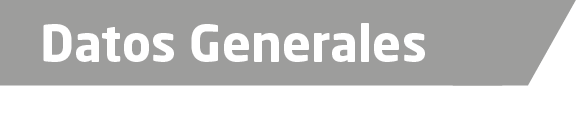 Nombre  Martha Imelda Hernández Hernández Grado de Escolaridad  Licenciado en DerechoCédula Profesional (Licenciatura)09117373Teléfono de Oficina 923 23 75278 Correo Electrónico hernandez-imelda@hotmail.com  Datos GeneralesFormación Académica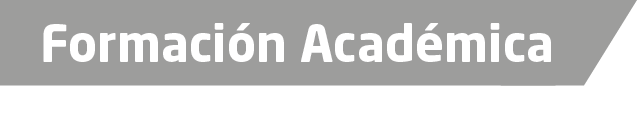 2008-2012Universidad Sotavento Campus Coatzacoalcos Veracruz. 2011Especialización sobre Juicios Orales y medios Alternativos de Solución de conflictos.2012Curso de juicios orales y argumentación jurídica .Tribunal Superior de Justicia del Estado de VeracruzInstituto de Formación Profesional. 2012Taller de Actualización Nuevo Sistema Penal Acusatorio Adversarial.Barra de Abogados de Coatzacoalcos, Ver. A.C.2014 (Maestría) juicios orales Segundo semestre impartido en el instituto Profesional  (IPES) Tuxtla  Gutiérrez Chiapas. 2015Trayectoria Profesional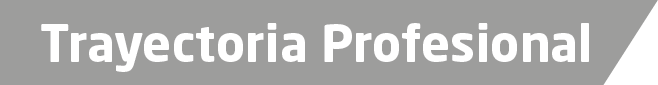 1990- 1995Secretaria en finanzas (hacienda del Estado Coatzacoalcos Veracruz)1999-207Secretaria. Cereso  Duport Ostión Coatzacoalcos Veracruz. 2006-2015Oficial Secretario en la Procuraduría General de Justicia del Estado de Veracruz. 2015 a la fecha Fiscal segundo  en la Unidad Integral de Procuración de Justicia sub unidad las Choapas,  Aréasde Conocimiento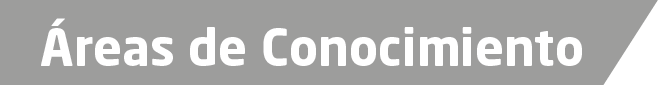 Derechos Humanos.Derecho ConstitucionalDerecho PenalCriminalística Derecho Procesal Penal 